Orquidário da UEL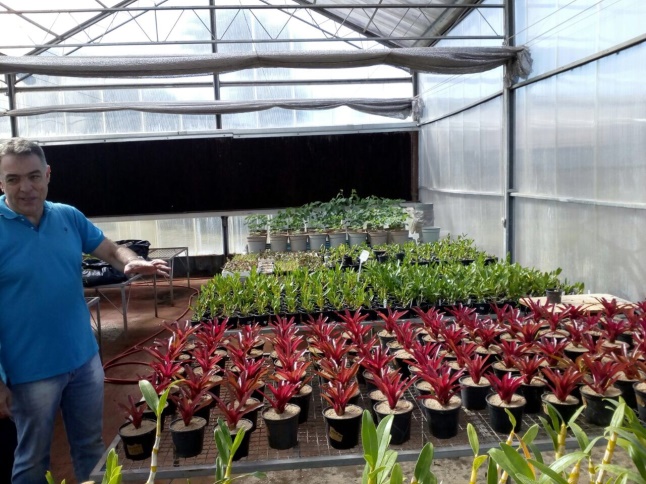 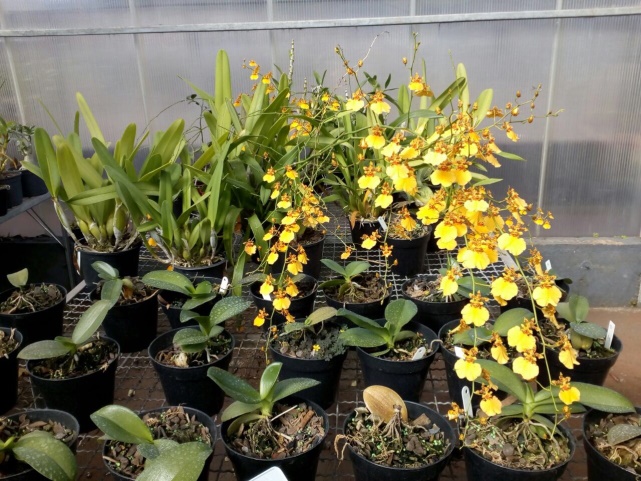 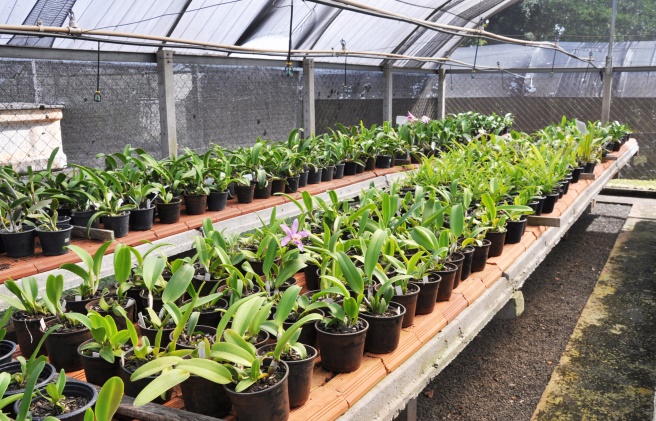 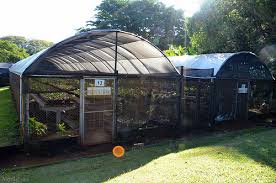 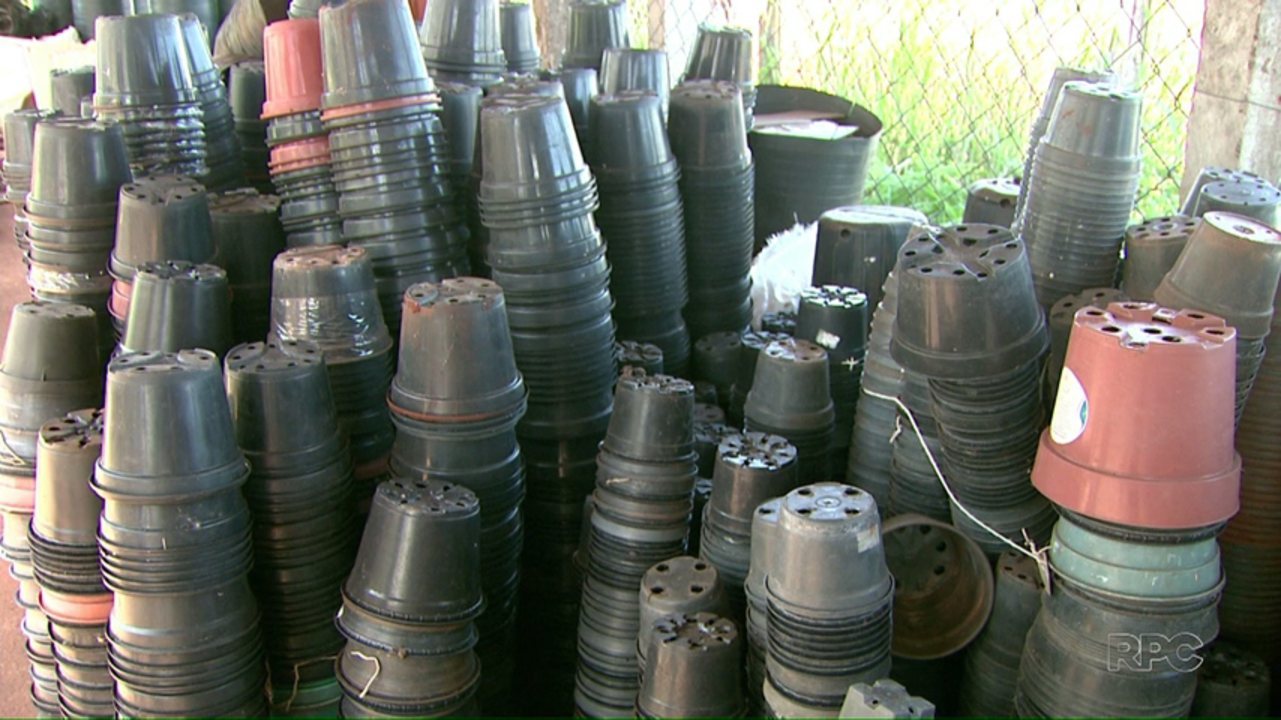 